How To Access Your School District 67 Email From HomeFrom A Computer:Go to School District 67 Website: http://www.sd67.bc.caClick on Web Mail  at the top of the page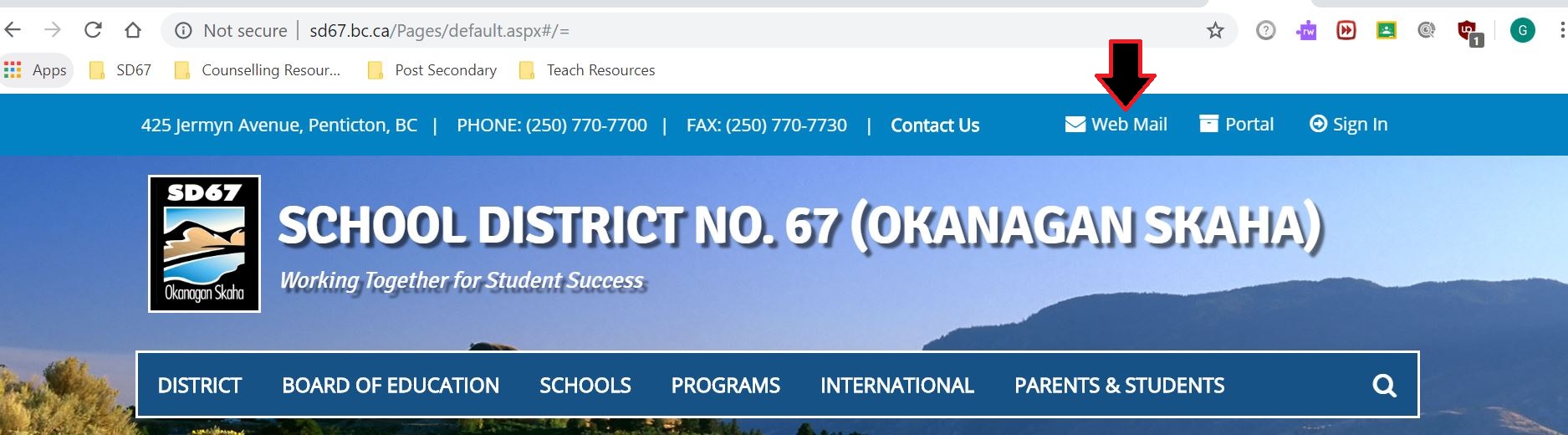 It will open to a login page, like the one below: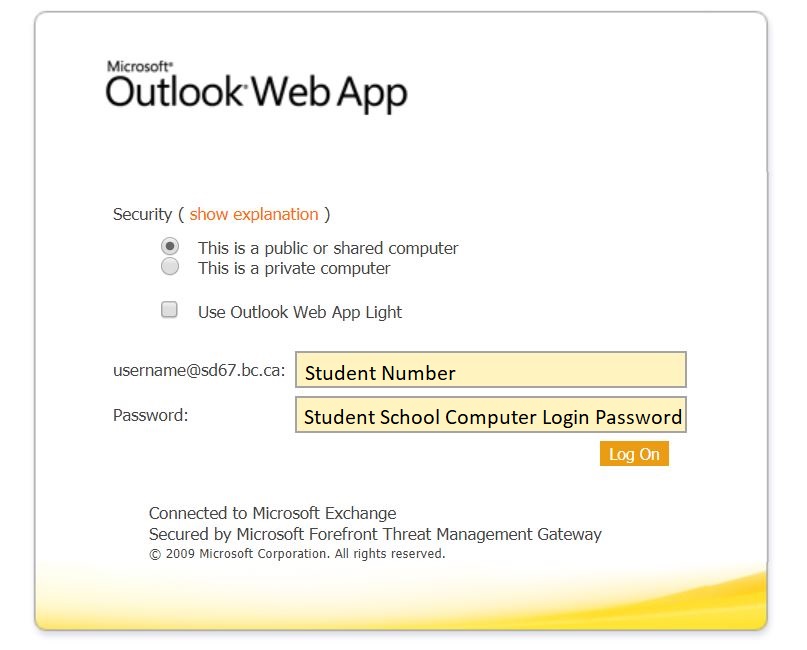 Username: student numberPassword: the password the student uses to login to computers at the schoolFrom A Phone:Go to School District 67 Website: http://www.sd67.bc.ca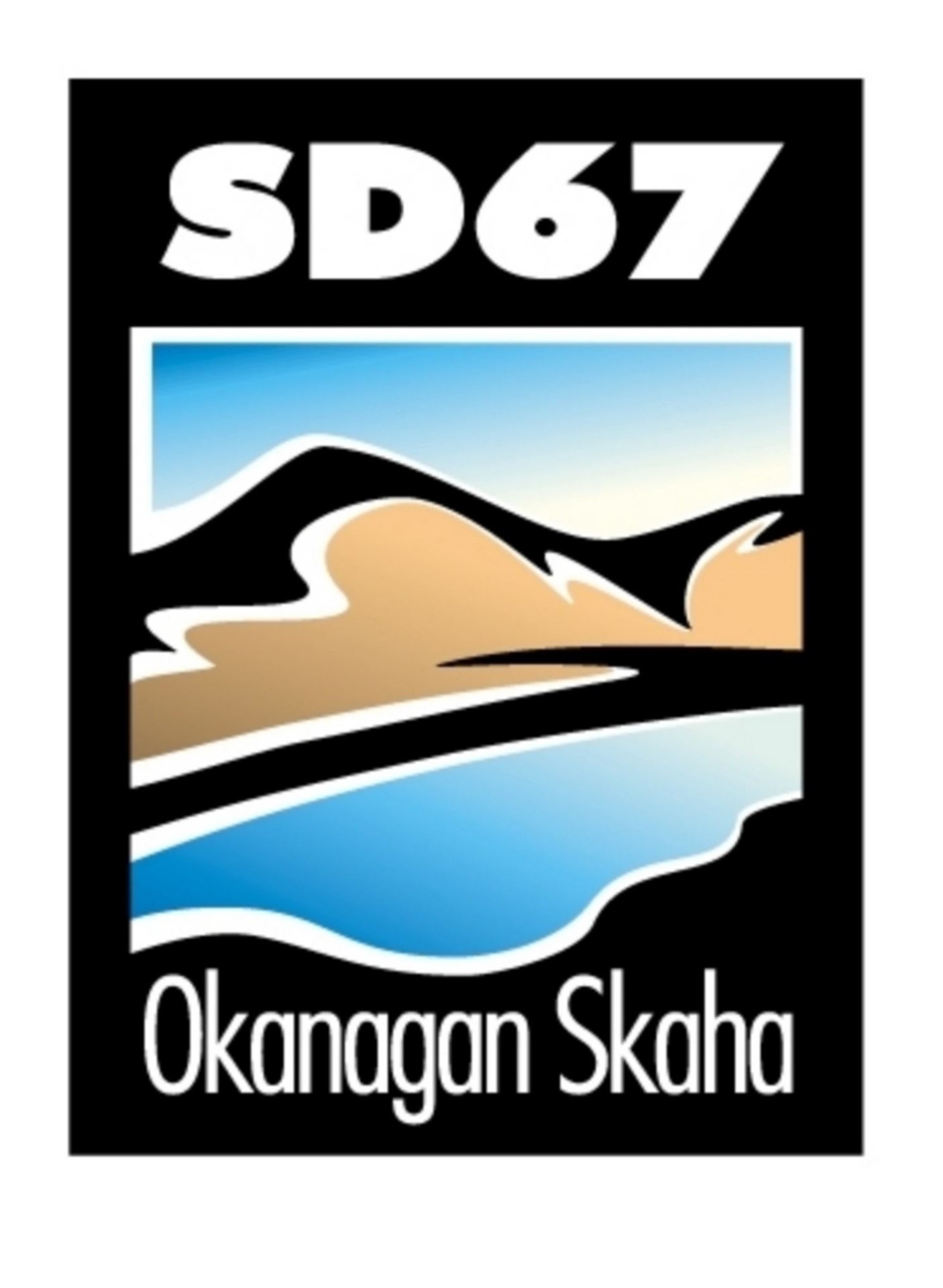 Go to Utility Links at the bottom of the page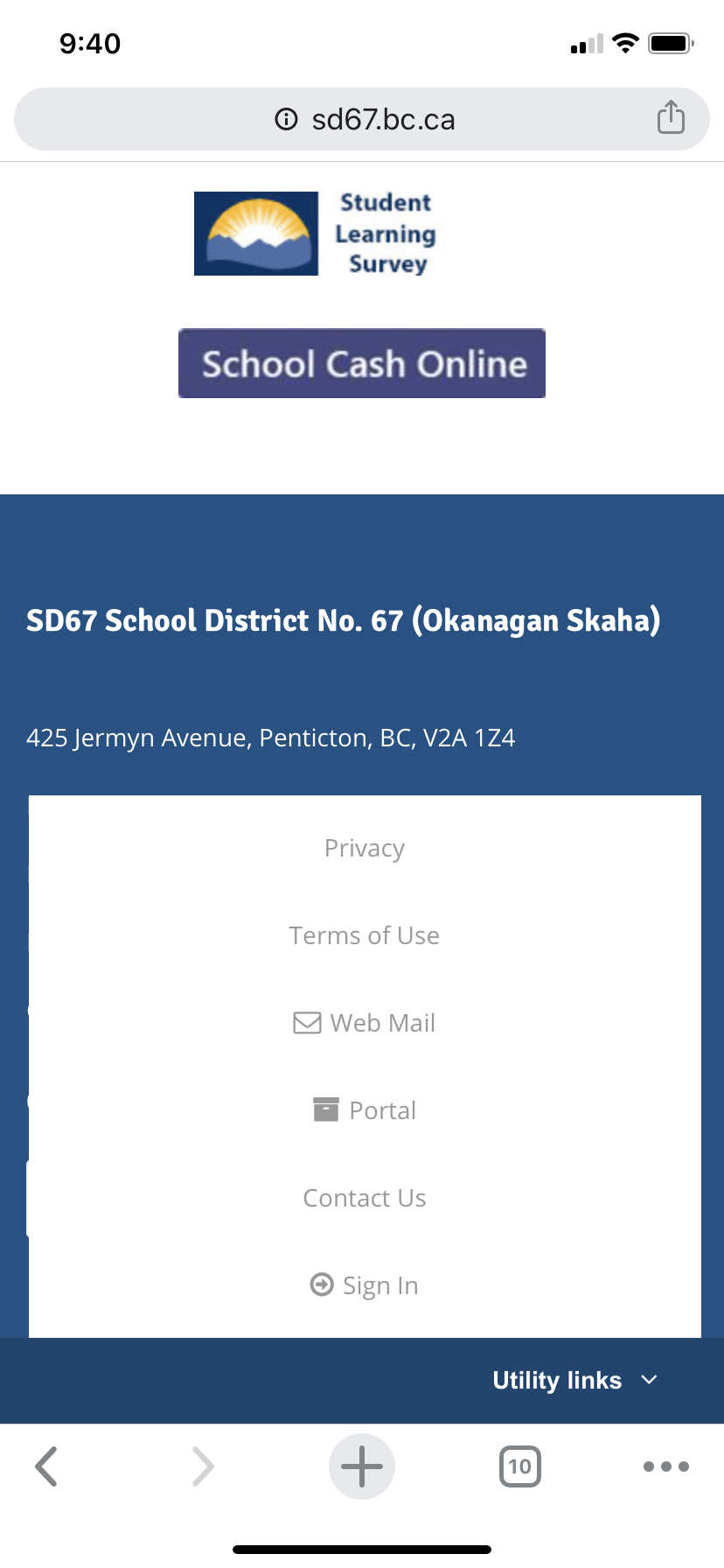 Click on Web Mail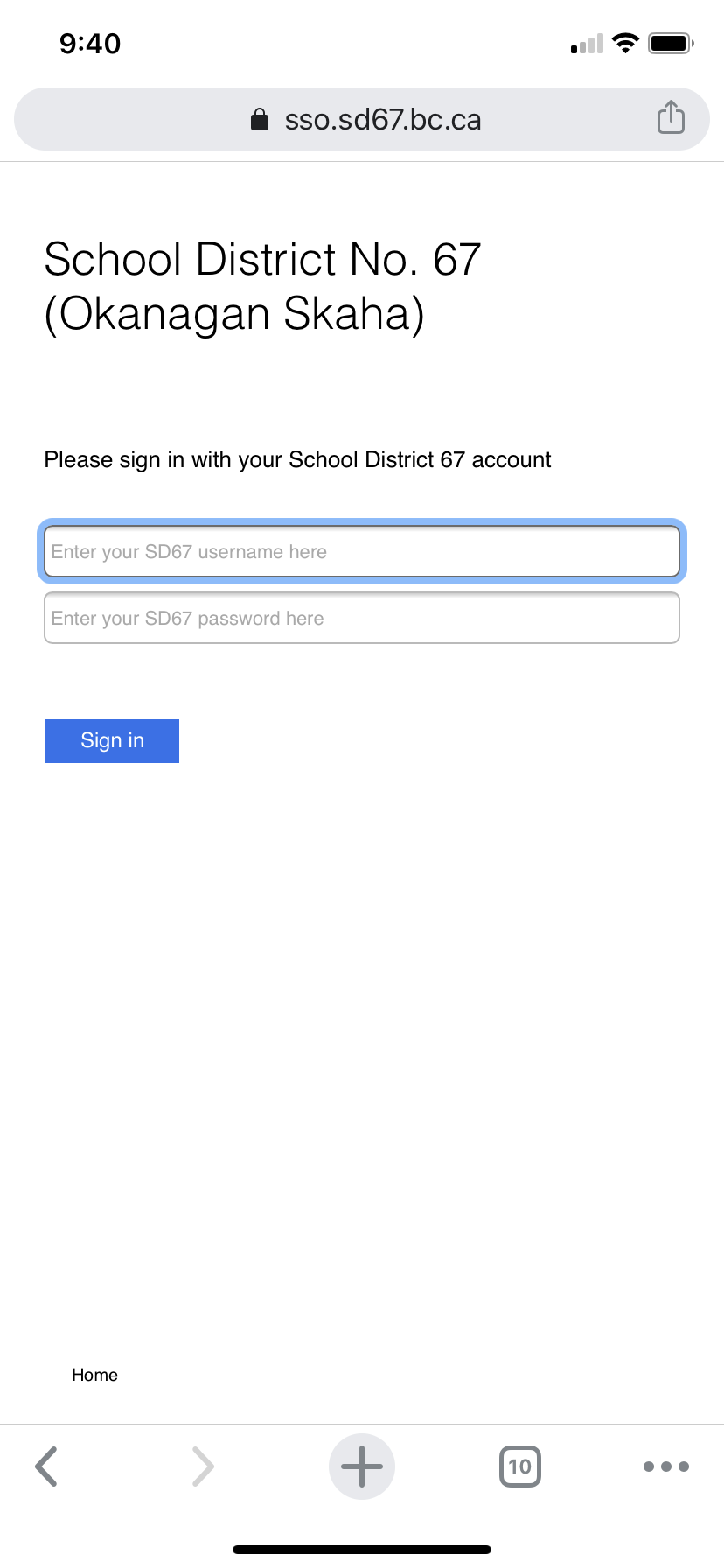 Username: student numberPassword: the password the student uses to login to computers at the school